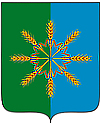 Администрация Новозыбковского районаР А С П О Р Я Ж Е Н И Еот 18 июля 2012 г.                                                                                                 № 279-рг. НовозыбковО дополнительных мерах по проведению оповещения и информирования населенияНовозыбковского района в случае возникновения чрезвычайных ситуаций	В целях совершенствования оповещения населения, не охваченного средствами АСЦО, руководствуясь постановлением администрации района от 15.06.2009г. № 219 «О порядке сбора и обмена информацией в области защиты населения и территорий от ЧС, оповещения и информирования населения об угрозе возникновения или возникновении ЧС природного и техногенного характера на территории района»:	1. Рекомендовать главам сельских поселений:	1.1. Определить отдаленные и малонаселенные населенные пункты в границах поселений, не охваченные средствами централизованного оповещения;	1.2. Разработать схему организации связи и оповещения населения на подведомственных территориях в случае угрозы или факта возникновения ЧС природного и техногенного характера;	1.3. Оповещение населения в отдаленных и малонаселенных населенных пунктах, не охваченных средствами централизованного оповещения, в случае чрезвычайной ситуации проводить силами мобильных групп оповещения сельских поселений;	1.4. Заключить договора с МО МВД России «Новозыбковский» на выделение автотранспорта с громкоговорителями для оповещения населения в случае чрезвычайных ситуаций;	1.5. Принять меры по обеспечению сохранности и поддержанию в рабочем состоянии аппаратуры оповещения и электросирен, расположенных на территории сельских поселений.	2. Рекомендовать:	2.1. Начальнику цеха связи № 5 ЭТУС «Ростелеком» (Усов А.Н.) обеспечить устойчивую связь и оповещение глав сельских поселений района в случае возникновения чрезвычайных ситуаций на территории района;	2.2. Принять меры по развитию и усовершенствованию работы и техническому обслуживанию аппаратуры оповещения и электросирен, расположенных на территории района.	3. Контроль за выполнением данного распоряжения оставляю за собой.Временно исполняющий обязанностиглавы администрации района							Е.А. КравцовВ.Г. Кобзев56921